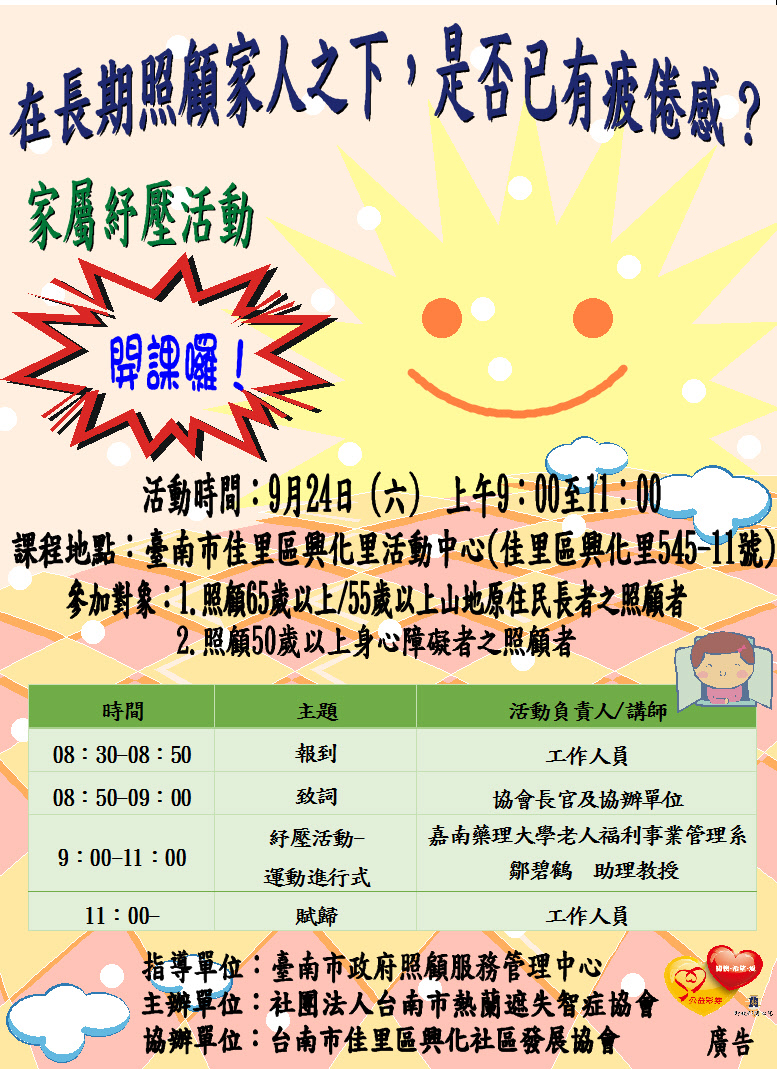 社團法人台南市熱蘭遮失智症協會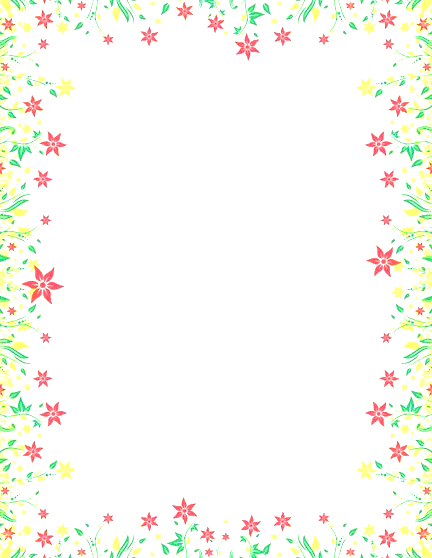 家庭照顧者紓壓活動藉由老師帶領活動，使照顧者舒緩照顧壓力，減少照顧負荷。想要暫時放鬆自己的照顧者，一起來參與共享吧!!------------------------------------------------------------報 名 表※報名截止日期：即日起至105年9月21日(星期三)，額滿為止。※報名地點：社團法人台南市熱蘭遮失智症協會(台南市北區公園南路39號6樓)※報名方式：1.網路報名請於9月21日前線上報名2.傳真報名請填妥報名表傳真至06-2226017【傳真後煩請再來電確認，謝謝！】3.郵寄報名請寄至臺南市北區公園南路39號6樓林靜宜/范舒涵社工員  收  (郵戳為憑)※報名確認電話06-222-6016范舒涵社工員/林靜宜社工員姓名性別□男  □女年齡聯絡電話E-mail信箱通訊地址家中受照顧者條件□65歲以上長者          □50歲以上領有身心障礙證明□55歲以上山地原住民    □其他                    □65歲以上長者          □50歲以上領有身心障礙證明□55歲以上山地原住民    □其他                    □65歲以上長者          □50歲以上領有身心障礙證明□55歲以上山地原住民    □其他                    □65歲以上長者          □50歲以上領有身心障礙證明□55歲以上山地原住民    □其他                    □65歲以上長者          □50歲以上領有身心障礙證明□55歲以上山地原住民    □其他                    受照顧者性別□男  □女受照顧者年齡備 註